CIVIL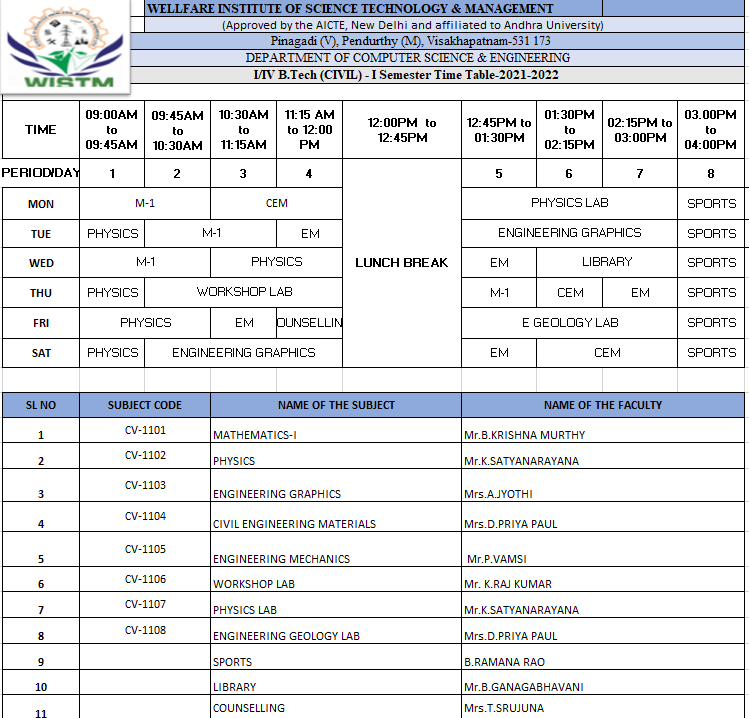 CSE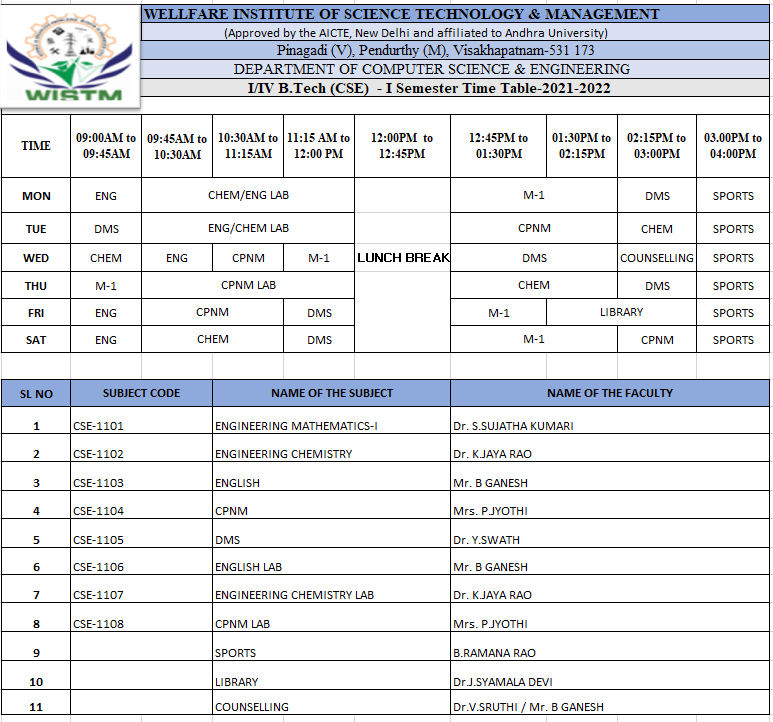 ECE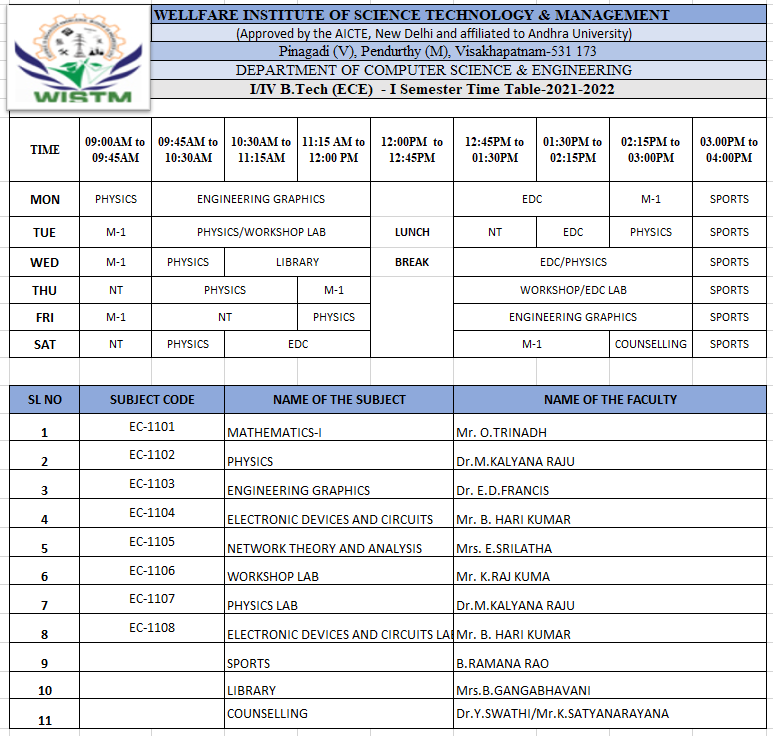 EEE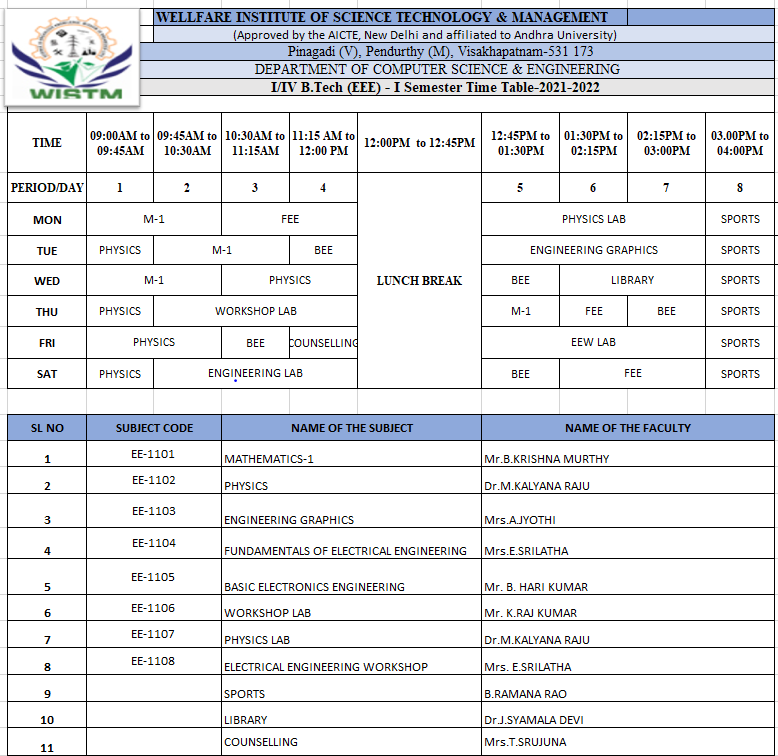 MECH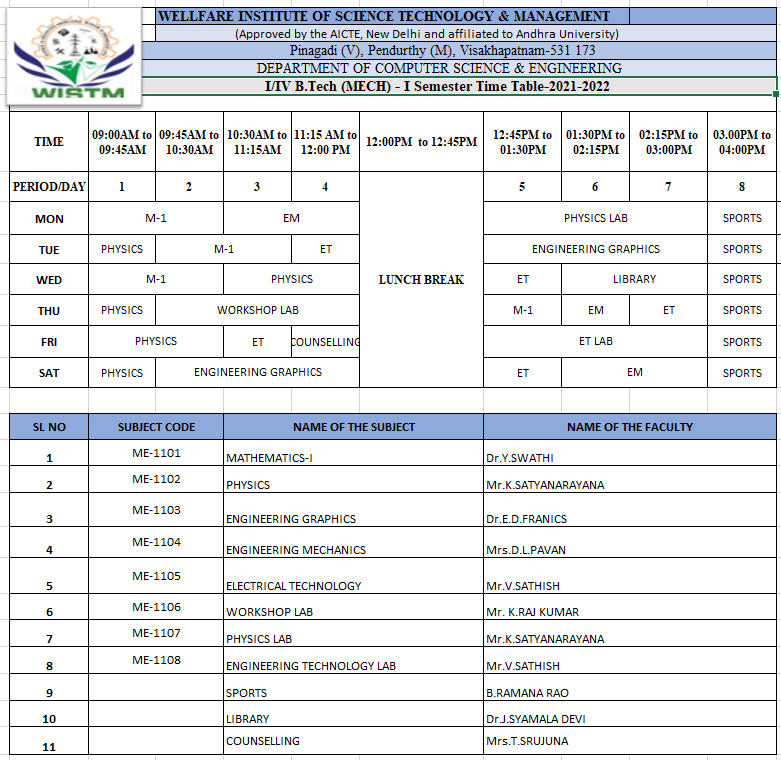 